Publicado en Sigüenza el 12/06/2018 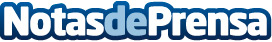 Las Jornadas Medievales de Sigüenza llegarán los días 6, 7 y 8 de julio a su XIX edición Se celebran cada año habitualmente en el segundo fin de semana de ese mes, con un programa variado, que cuenta con cerca de medio centenar de epígrafes diferentes a celebrar en tres días intensosDatos de contacto:Ayuntamiento de SigüenzaNota de prensa publicada en: https://www.notasdeprensa.es/las-jornadas-medievales-de-siguenza-llegaran Categorias: Historia Sociedad Castilla La Mancha Eventos Patrimonio http://www.notasdeprensa.es